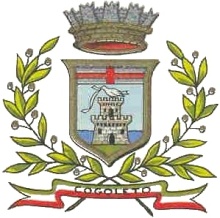 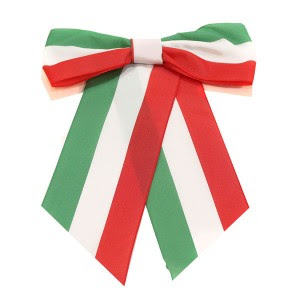 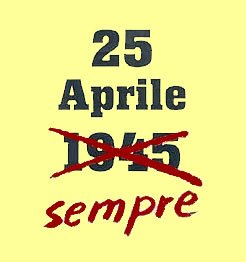           2015           70° Anniversario della LiberazioneUn programma ricco di appuntamenti di carattere storico, commemorativo e culturale che ha preso avvio già da alcune settimane e che proseguirà con interessanti iniziative anche nel mese di maggio, ma che vivrà i momenti più significativi, con la Cerimonia commemorativa ufficiale, nella giornata di sabato 25 aprile, tutto ciò per conoscere e diffondere la Storia della Resistenza e impedire che una deriva populista trovi consensi in un periodo di grande confusione sociale.Nella convinzione che  i principi democratici di libertà, uguaglianza, giustizia sociale, solidarietà affermati nella nostra Costituzione debbano costituire patrimonio irrinunciabile di ogni cittadino italiano.										IL SINDACO 										A.VENTURIProgramma delle manifestazioni:25 APRILE 2015ore 10,00				    SANTA MESSA A SUFFRAGIO DEI Chiesa PARROCCHIALE		     CADUTIore 10,30				    DEPOSIZIONE DI CORONE DI ALLORO					    AI MONUMENTI AI  CADUTI   E ALLE LAPIDI COMMEMORATIVE DI LERCA 	E     SCIARBORASCA28  APRILE 2015ore 9,30				  COMUNE DI STELLA			DEPOSIZIONE DI CORONA DI ALLOROAL CIPPO DEDICATO AL PARTIGIANO FRANCO SPECA.SARANNO PRESENTI AUTORITA’CIVILI,LAVORATORI,I.C.C.ISTITUTO COMPRENSIVO COGOLETO EALUNNI DELLE SCUOLE DI STELLA RAPPRESENTANZE ANPI di COGOLETO  E  STELLA MANIFESTAZIONI CORRELATE	In collaborazione con ANPI - ARCI Cogoleto – SPI-CGIL –  Associazione “Fornace Bianchi”  Cogoleto	  -Associazione Marco Rossi Cogoleto e Istituto comprensivo di Cogoleto			17 APRILE 2015	INCONTRO DI STUDIO     Sala Pertini ore 21,00	“COGOLETO DOPO IL 25 APRILE 1945” (ASS. Marco Rossi)			19 APRILE 2015 				                   Fornace Bianchi  ore 15 - 17,00	  	VISITE GUIDATE  Dal 19 al 25 APRILE Centro SBRAGI   		Mostra di immagini e documenti sui       Partigiani e sul CLN di Cogoleto24  APRILE ore 17,45	evento in ricordo dell’azione dei lavoratori ILVA contro colonna tedescaRitrovo in  Piazza Giusti    25  APRILE   ore 13,00		Sede ANPI		            FESTA PARTIGIANA					            INCONTRO CON MUSICA E CANTI PARTIGIANI26 APRILE - l  1 MAGGIO		  ORE 15,00	    				FESTA DEL 1° Maggio MOSTRA DI IMMAGINI E DOCUMENTI  su conquiste dei lavoratori dopo la resistenza						Spettacoli per tutti 